Burbiškiai Seredžiaus sen.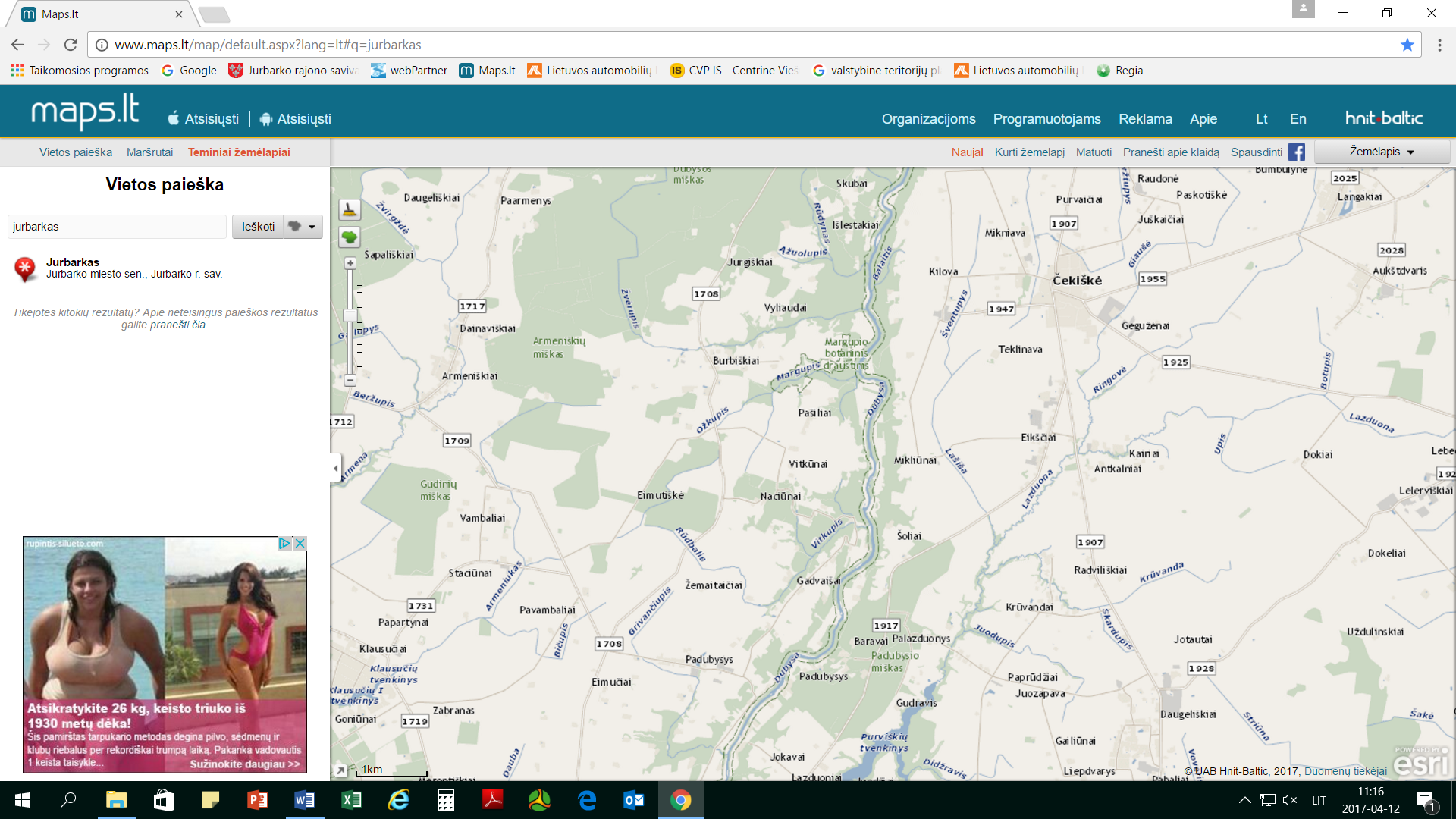 asfaltuotinas ruožasPužiškiai Eržvilko sen.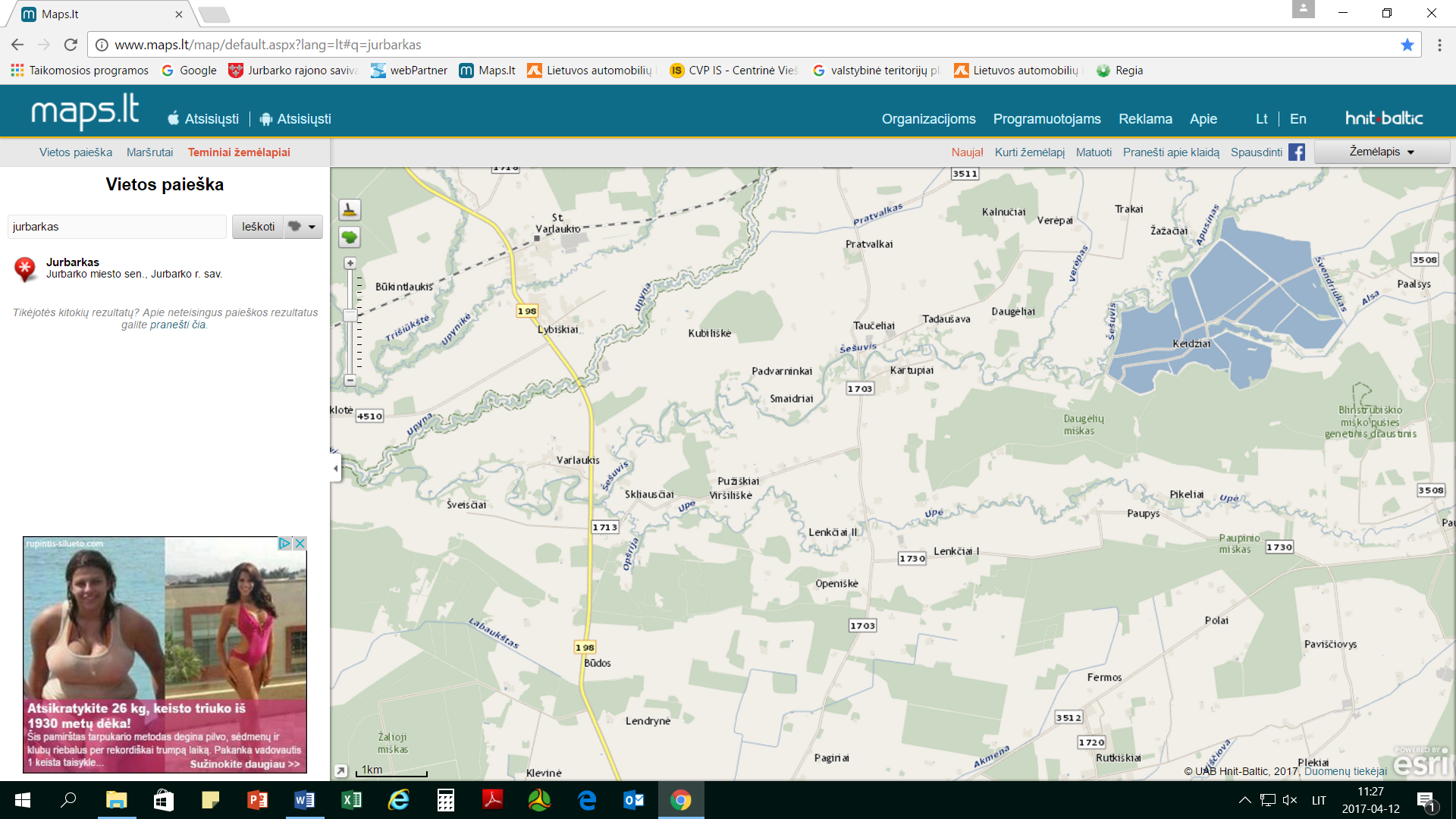 asfaltuotinas ruožas